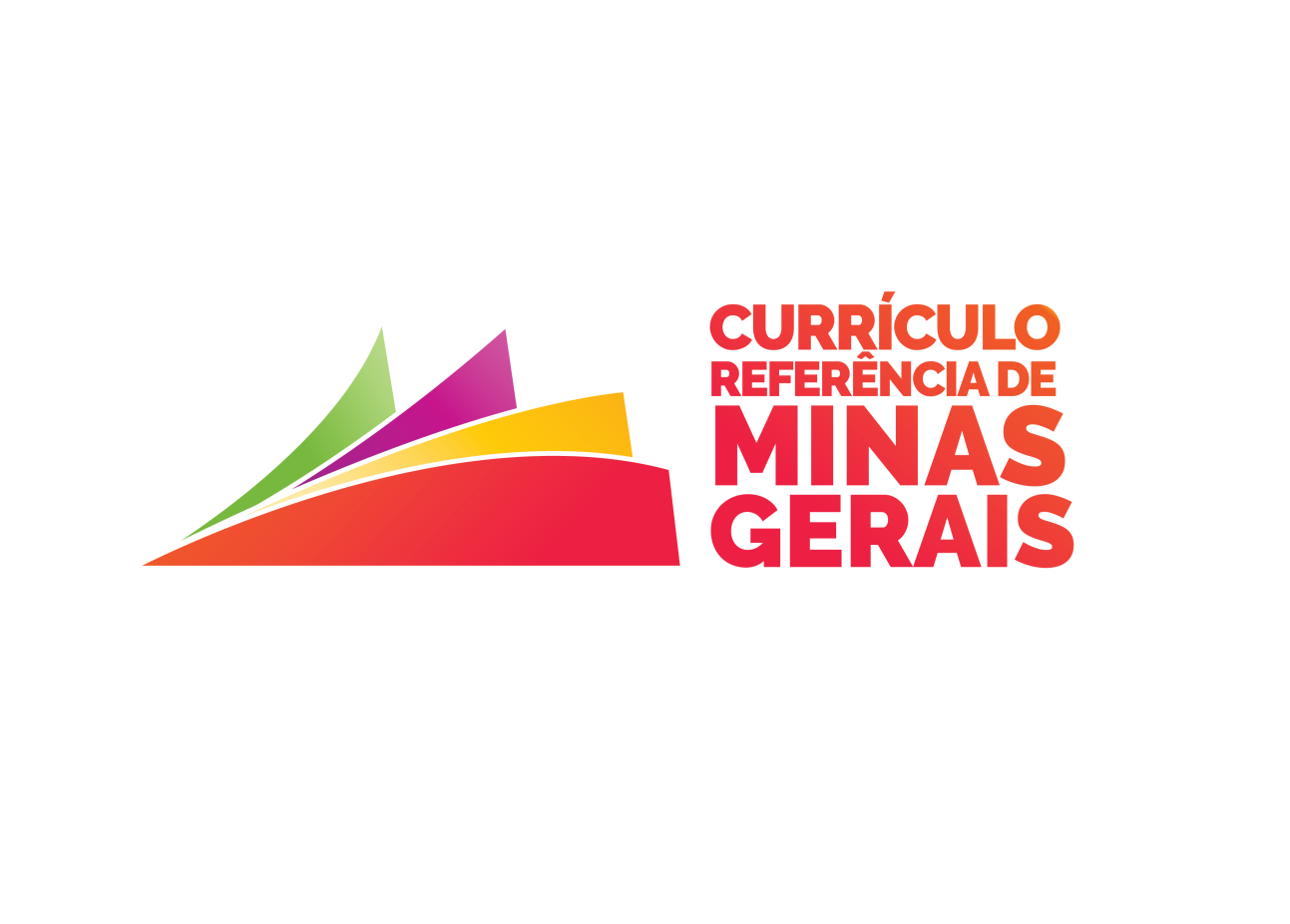 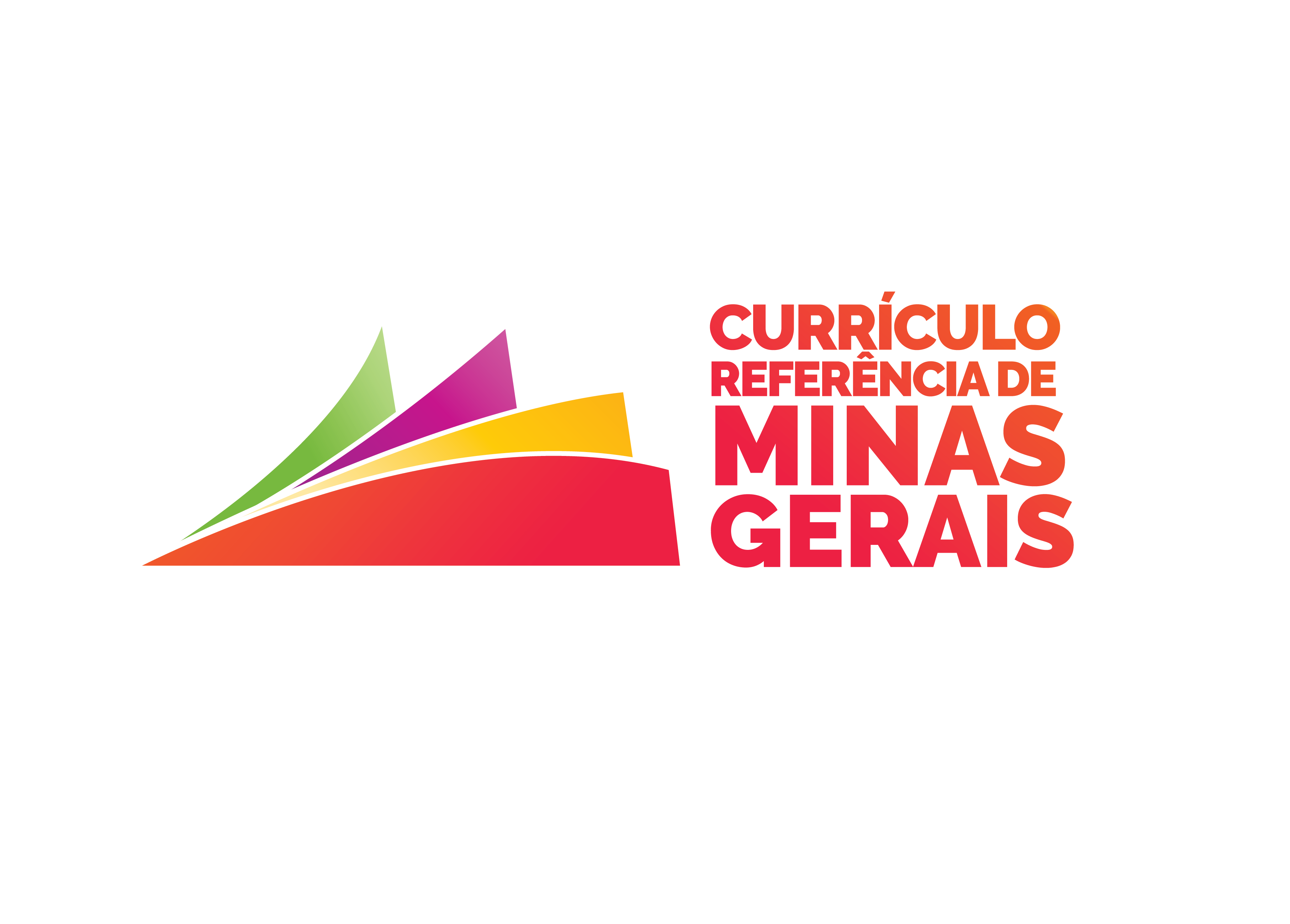 Trilhas FormativasPauta(s) Formativa(s): A Base Nacional Comum Curricular (BNCC) e o Currículo Referência de Minas GeraisTemática: Ressignificação da Prática DocenteOficina: PLANEJAR É PRECISOApresentação:Prezado (a) multiplicador (a), Você está recebendo as orientações para aplicação da Oficina nº 2 – Planejar é preciso. Ela faz parte da Temática nº IV – Ressignificação da Prática Docente, que compõe as Trilhas Formativas a percorrermos para a Implementação do Currículo Referência de Minas Gerais, homologado pela Resolução nº 470 de 27  de junho de 2019 elaborado no ano de 2018, em consonância com a Base Nacional Comum Curricular (BNCC) - Educação Infantil e Ensino Fundamental homologada em 20 de dezembro de 2017 pelo Ministério da Educação (MEC) e normatizada pelo Conselho Nacional de Educação (CNE) por meio da Resolução CNE/CP Nº 2, de 22 de dezembro de 2017 que institui e orienta a implantação da Base Nacional Comum Curricular.As oficinas serão subsídio para que essa caminhada aconteça de maneira efetiva e qualificada.Contextualizando...As Trilhas Formativas em Minas Gerais são compostas por sete (07) Pautas Formativas. São elas: 1) A BNCC e o Currículo Referência de Minas Gerais; 2)Planejamento, Gestão e Organização da Sala de Aula; 3) Avaliação para/como/da aprendizagem; 4) Práticas, metodologias e tecnologias em educação; 5)Currículo em ação; 6) Aprendizagem, desenvolvimento e tempos de vivência; 7)Conhecimentos específicos das etapas de docência.A Oficina nº 02 – Planejar é preciso aborda a Temática nº 4 – Ressignificação da Prática Docente e tem como objetivo geral refletir sobre os diferentes momentos de planejamento escolar, identificando-os como instrumentos que favorecem as aprendizagens, bem como, experimentar a metodologia do planejamento reverso, apropriando-se dos seus elementos estruturadores para aplicá-la na sua prática pedagógica.A OFICINA SERÁ REALIZADA EM Nº4 ETAPAS.1º ETAPA - Dinâmica de Abertura: Jogo da Velha Nº de participantes: 10 (cinco em cada equipe) / Grupos de observaçãoMaterial necessário: Jogo da velha, ou ainda, fita crepe para montar o jogo no chão da sala. 10 marcadores, sendo cinco de cada cor.2º ETAPA - CONTEXTUALIZAÇÃO A contextualização terá como recurso disparador a exibição do Vídeo: “Ormie Animação sobre a vida complicada de porco sem planejamento”. Em seguida serão apresentados alguns conceitos e princípios sobre planejamento reverso. 3º ETAPA – PLANEJAR É PRECISO Exercitando os conceitos apresentados, os cursistas distribuídos em grupos, irão elaborar planos de aula para a Educação Infantil e/ou Ensino Fundamental de Anos Iniciais e Finais.4º ETAPA – COMPARTILHANDO IMPRESSÕES Nesta etapa, cada grupo partilhará os planos produzidos e para finalizar será apresentado o Vídeo: “Trabalho em equipe - Juntos Trabalhamos mais e melhor” Reflexões finais e avaliação.Dados da oficina:Título da Oficina: Planejar é precisoPauta(s) Formativa(s): A Base Nacional Comum Curricular (BNCC) e o Currículo Referência de Minas Gerais Temática: Ressignificação da Prática DocentePúblico alvo:  Analistas das SRE e Coordenadores Pedagógicos Municipais.Recursos necessários:Jogo da velha, ou ainda, fita crepe para montar o jogo no chão da sala. Seis marcadores, sendo três de cada cor.Fita crepe para montar o jogo no chão da sala.Dez marcadores, sendo cinco de cada cor.Impressões do formulário "Elaborando um Plano de aula da Educação Infantil".Impressões o quadro de "Sugestão de Objetivos de aprendizagem e desenvolvimento para a Educação Infantil". Impressões do formulário "Elaborando um Plano de aula para o Ensino Fundamental".Impressões do quadro de "Sugestão de habilidades para o Ensino Fundamental". Objetivo:Refletir sobre os diferentes momentos de planejamento escolar, identificando-os como instrumentos que favorecem as aprendizagens, bem como, experimentar a metodologia do planejamento reverso, apropriando-se dos seus elementos estruturadores para aplicá-la na sua prática pedagógica.Estrutura da oficinaEssa oficina será realizada sob a orientação de um ou dois coordenador (es), com duração de 2 horas, com nº4 etapas, conforme quadro abaixo:Desenvolvimento da oficina1º ETAPA - Dinâmica de Abertura: Jogo da Velha com bambolês Nº de participantes: 10 (cinco em cada equipe)Material necessário: limitar o espaço do jogo da velha com fita crepe para montar o jogo no chão da sala. 10 marcadores, sendo cinco de cada cor.Orientações gerais do jogo: Escolha dez integrantes do grupo, leve-os para fora da sala. Os demais participantes receberão as instruções da atividade que será realizada, e serão convidados a planejar estratégias para obter sucesso no jogo. Os jogadores retornam à sala, recebem as instruções e imediatamente começam a partida.  Ao final do jogo todos os participantes serão convidados a compartilharem suas impressões e percepções.  Regras do jogo: Cada equipe de 5 participantes recebe 3 retalhos e são organizados em fila dos lados opostos do “tabuleiro”. Ao sinal, as equipes simultaneamente respeitando a vez de cada participante devem montar o jogo da velha. A equipe que montar primeiro uma sequência de três retalhos alinhados será a vencedora.  2º ETAPA - CONTEXTUALIZAÇÃO Vídeo: “Ormie Animação sobre a vida complicada de porco sem planejamento”.Duração: 4’07”Dica para o coordenador (es): Após apresentar o vídeo chame a atenção dos participantes para a dificuldade do personagem em planejar melhor as suas ações para atingir o objetivo desejado. É importante estabelecer relações apresentadas no vídeo com as vivenciadas no cotidiano da escola no ato de planejar deferentes momentos.Exibir os slides de Power Point:OS 7 PECADOS CAPITAIS DO PLANEJAMENTO ESCOLAR Apresentar aos participantes os sete pecados capitais do planejamento escolar descritos a seguir: 1-COBERTURA. A cobertura é a ação pedagógica de cumprir o programa previsto para o ano letivo, bem como, para o livro didático sem realizar qualquer tipo de reflexão que permita a retomada de habilidades e conteúdos e até mesmo a redefinição de rotas. 2-ATIVIDADE. A atividade representa o ensino baseado apenas na realização de atividades aleatórias que pouco contribuem para o desenvolvimento de uma determinada habilidade. 3-OMISSÃO.  A omissão representa a realização da prática docente sem construção do planejamento. 4-RESTRIÇÃO DA FONTE. A restrição da fonte configura a escolha de um único suporte pedagógico para o desenvolvimento do trabalho ao longo do ano letivo.5-INCOERÊNCIA. A incoerência é a escolha de atividades de ensino e avaliação não compatíveis com os objetivos de aprendizagem definidos para aula.6-DIMENSIONAMENTO. O dimensionamento representa a organização das atividades pedagógicas superestimando ou subestimando o tempo.  7-INÉRCIA. A inércia representa a ausência da busca por informações e conhecimentos que permitam o aprofundamento e aprimoramento da prática docenteAS SETE VIRTUDES DO ENSINAR 1- Aproveitamento de cada oportunidade de aprendizagem dos alunos.2- Renúncia à explicação inicial do conteúdo, consideração dos conhecimentos prévios. 3- Intencionalidade das ações, foco na aprendizagem. 4- Defesa da vida cotidiana como referência constante do ensino. 5- Consideração dos processos de produção do conhecimento escolar. 6- Consideração antecipada dos instrumentos de avalição para determinar se os alunos aprenderam. 7- Clareza quanto às opções metodológicas e recursos didáticos. PLANEJAMENTO REVERSO Para subsidiar a apresentação dos slides segue em anexo o Capitulo 1 – Planejamento reverso retirado da obra Planejamento para a Compreensão: alinhando currículo, avaliação ensino por meio do planejamento reverso. Escrito por Grant Wiggins & Joy McTghe, tradução Sandra Maria Mallmann da Rosa. 2ª edição. Porto Alegre: Penso, 2019. (ANEXO 1)3º ETAPA – PLANEJAR É PRECISO: MÃO NA MASSAPassos: Organize a turma em 8 grupos. Cada grupo deverá escolher a etapa de ensino para qual elaborará o plano de aula. Após definida a etapa (Educação Infantil ou Ensino Fundamental), cada grupo receberá uma folha contendo as “Sugestões de Objetivos de aprendizagem e desenvolvimento ou as habilidades selecionadas para a etapa.Entregar o formulário (Educação Infantil e/ou Ensino Fundamental) onde o grupo elaborará o plano de aula. Cada grupo deverá escolher uma habilidade para a qual deverá criar o plano de aula. Os grupos então deverão elaborar o planejamento das atividades a partir do objetivo de aprendizagem e desenvolvimento e/ou habilidade escolhida. (Anexos I e II)Ao final da atividade, os grupos apresentarão uma síntese de suas produções, enfatizando os desafios e possibilidades da produção de planos de aula a partir da escolha de uma habilidade – Planejamento reverso.EDUCAÇÃO INFANTIL - Modelo de Plano de Aula 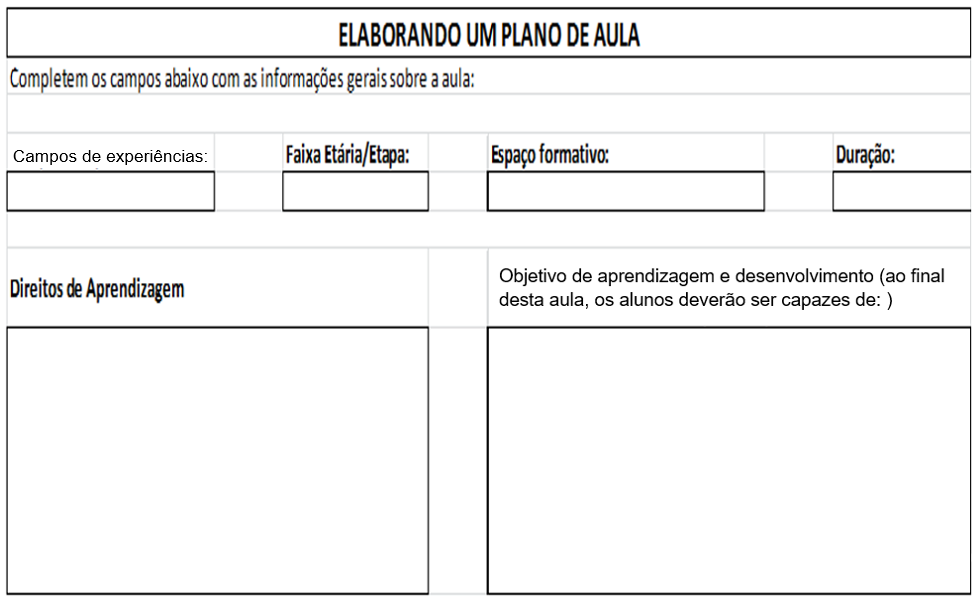 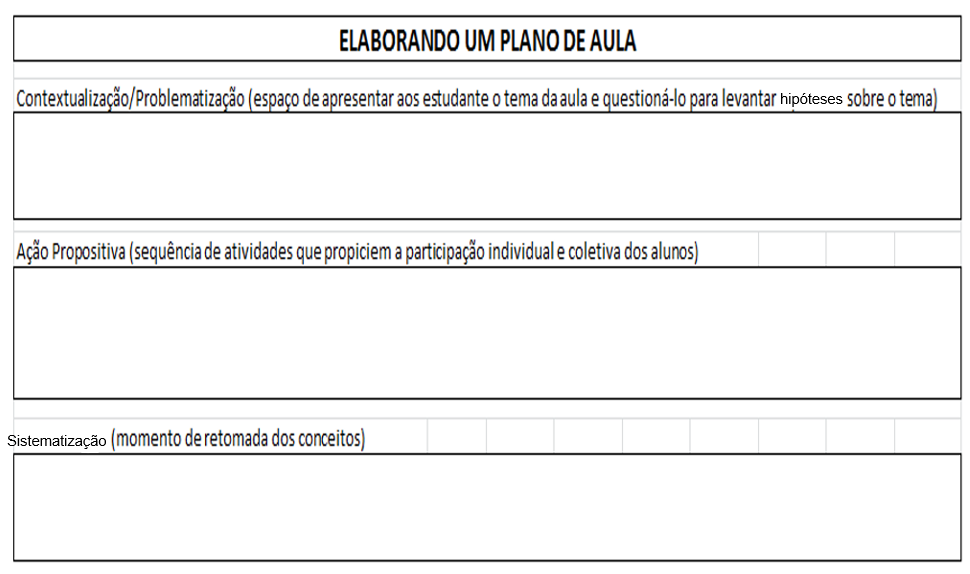 EDUCAÇÃO INFANTIL – Sugestões de Objetivos de Aprendizagem e DesenvolvimentoENSINO FUNDAMENTAL - Modelo de Plano de Aula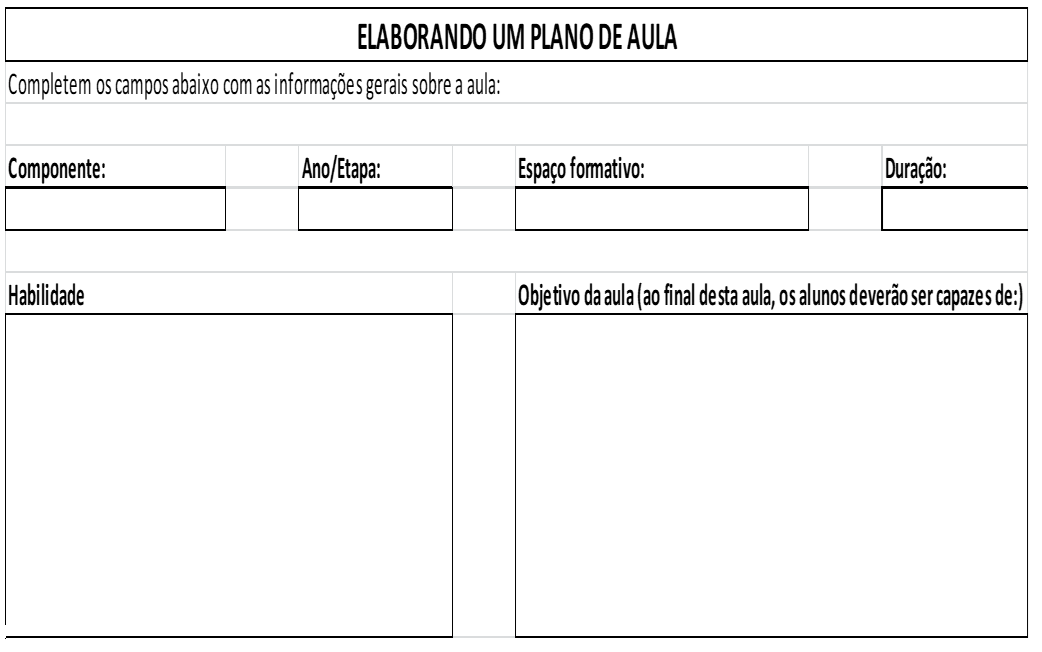 ENSINO FUNDAMENTAL – Sugestões de Habilidades Referências CAVALCANTI, Lana de Souza. O trabalho do professor de geografia e tensões entre demandas da formação e do cotidiano escolar. In. ASCENÇÃO, Valéria de Oliveira Roque; VALADÃO, Roberto Célio; GAUDIO, Rogata Soares Del; SOUZA, Carla Juscélia de Oliveira (organizadores). Conhecimentos da Geografia: Percursos de Formação Docente e Práticas na Educação Básica. Belo Horizonte: IGC, 2017. FRAIMAN, Leo. Como ensinar bem a crianças e adolescentes de hoje: teoria e prática. 1ª ed. São Paulo: Metodologia OPEE, 2015.SECRETARIA DE ESTADO DE EDUCAÇÃO DE MINAS GERAIS. Currículo Referência de Minas Gerais: Educação Infantil e Fundamental, 2018. Disponível em: https://curriculoreferencia.educacao.mg.gov.br/. Acesso em: 10 out. 2019.STEPHEN, R. Covey. Os 7 hábitos das pessoas altamente eficazes. 2º Edição. São Paulo: Free Press, 1989, p.98.TYLER, Ralph W. Princípios básicos de currículo e ensino. Porto Alegre, Globo, 1974.WIGGINS, Grant & MCTIGHE, Jay. Planejamento para a compreensão: alinhando currículo, avaliação e ensino por meio do planejamento reverso. Tradução Sandra Maria Mallmann da Rosa; revisão técnica: Bárbara Barbosa Born, Andréa Schmitz Boccia. 2ª ed. (ampliada). Porto Alegre: Penso, 2019.Ormie. Vídeo animação. Disponível em: https://www.youtube.com/watch?v=VgC7W7hgvQg. Acesso em: 20 jun. 2019. Trabalho em equipe - Juntos Trabalhamos mais e melhor. Vídeo animação. Disponível em:<https://www.youtube.com/watch?v=twg9SCt76UE>. Acesso em: 11 abr. 2019.EtapasAtividades01 – Dinâmica inicialJogo da Velha 02- Contextualização InicialContextualização – Planejamento Reverso03- Mão na massaPlanejar é preciso04- Reflexão final e avaliaçãoConsolidando saberesSUGESTÕES DE OBJETIVOS DE APRENDIZAGEM E DESENVOLVIMENTO  PARA ELABORAÇÃO DO PLANO DE AULASUGESTÕES DE OBJETIVOS DE APRENDIZAGEM E DESENVOLVIMENTO  PARA ELABORAÇÃO DO PLANO DE AULASUGESTÕES DE OBJETIVOS DE APRENDIZAGEM E DESENVOLVIMENTO  PARA ELABORAÇÃO DO PLANO DE AULAEDUCAÇÃO INFANTILEDUCAÇÃO INFANTILEDUCAÇÃO INFANTILCódigo do Objetivo de Aprendizagem e DesenvolvimentoFaixa EtáriaDescrição do Objetivo de Aprendizagem e DesenvolvimentoEI01TS01Bebes (0 a 1 ano e 6 meses)Explorar sons produzidos com o próprio corpo e com objetivos do ambiente. EI01CG03Bebes (0 a 1 ano e 6 meses)Imitar gestos e movimentos de outras crianças, adultos e animais. EI02EF05Crianças bem pequenas (1 ano e 7 meses a 3 anos e 11 meses)Relatar experiências e fatos acontecidos, históricas ouvidas, filmes ou peças teatrais assistidos, etc. EI02EO04Crianças bem pequenas (1 ano e 7 meses a 3 anos e 11 meses)Comunicar-se com os colegas e os adultos, buscando compreendê-los e fazendo-se compreender. EI03EF03Crianças pequenas (4 anos a 5 anos e 11 meses)Escolher e folhear livros, procurando orientar-se por temas e ilustrações e tentando identificar palavras conhecidas.EI03ET05Crianças pequenas (4 anos a 5 anos e 11 meses)Classificar objetos e figuras de acordo com suas semelhanças e diferenças. SUGESTÕES DE HABILIDADES PARA ELABORAÇÃO DO PLANO DE AULASUGESTÕES DE HABILIDADES PARA ELABORAÇÃO DO PLANO DE AULASUGESTÕES DE HABILIDADES PARA ELABORAÇÃO DO PLANO DE AULAENSINO FUNDAMENTALENSINO FUNDAMENTALENSINO FUNDAMENTALCódigo da habilidadeComponente Curricular/ Ano Descrição da HabilidadeEF01LP04Língua Portuguesa  1º anoDistinguir as letras do alfabeto de outros sinais gráficos.EF67LP29Língua Portuguesa 6º ao 9ºIdentificar em texto dramático, personagem, ato, cena, fala e indicações cênicas (rubrica) e a organização do texto: enredo, conflitos, ideias principais, pontos de vista, universos de referência. EF15AR07P1Arte 1º no Reconhecer algumas categorias do sistema das artes visuais, valorizando como espaços de criação e produção ateliês livres e de artista e artesãos locaisEF69AR16P6Arte 6º anoAnalisar e identificar, por meio da apreciação musical, usos e funções da música em seus contextos de produção e circulação, relacionando as práticas musicais às diferentes dimensões da vida social, cultural, política, histórica, econômica, estética e ética.EF35EF06P4Educação Física 4º anoReconhecer os conceitos de jogo e esporte identificando as formas de construção e aplicação de combinados e regras em cada uma dessas práticas corporais. EF89EF01P9Educação Física 9º anoExperimentar, fruir e avaliar os diferentes papéis (jogador, árbitro e técnico) nos esportes de rede/parede, campo e taco, invasão e combate, valorizando o trabalho coletivo, a inclusão e a cooperação e aprimorando seus conhecimentos técnicos e técnicos. EF06LI25Língua Inglesa 6º anoIdentificar a presença da Língua Inglesa na sociedade brasileira/comunidade (palavras universais, expressões, suportes e esferas de circulação e consumo) e seu significado.EF06LI08Língua Inglesa  8º anoIdentificar o assunto de um texto, reconhecendo sua organização textual e palavras cognatas. EF02MA19Matemática  2º anoMedir a duração de um intervalo de tempo por meio de relógio digital e registrar o horário do início e do fim do intervalo.EF07MA10Matemática  2º anoComparar e ordenar números racionais em diferentes contextos e associá-los a pontos da reta numérica. EF02GE04Geografia 2º anoReconhecer semelhanças e diferenças nos hábitos, nas relações com a natureza e no modo de viver de pessoas em diferentes lugares, respeitando e valorizando as diferenças culturais. EF09GE03Geografia 9º anoIdentificar diferentes manifestações culturais de minorias étnicas como forma de compreender a multiplicidade cultural na escala mundial, defendo o princípio do respeito às diferenças. EF03HI09XHistória 3º anoMapear os espaços públicos no lugar em que vive (ruas, praças, escolas, hospitais, prédios da prefeitura e da câmara de vereadores, etc.) e identificar suas funções e importâncias.EF06HI02XHistória 6º anoIdentificar a gênese da produção do saber histórico e analisar o significado das fontes que originaram determinadas formas de registro em sociedade e épocas distintas, assim como as especificidades e singularidades das transformações históricas nas respectivas comunidades. EF05CI04Ciências 5º anoIdentificar os principais usos da água e de outros materiais nas atividades cotidianas para discutir e propor formas sustentáveis de utilização desses recursos.EF07CI10Ciências 7º anoArgumentar sobre a importância da vacinação para a saúde pública, com base em informações sobre a maneira como a vacina atua no organismo e o papel histórico da vacinação para a manutenção da saúde individual e coletiva e para erradicação de doenças.EF05ER06Ensino Religioso 5º anoIdentificar o papel dos sábios e anciãos na comunicação e preservação da tradição oral. EF08ER01Ensino Religioso 8º anoDiscutir como as crenças e convicções podem influenciar escolhas e atitudes individuais e coletivas.